עבודת מעבר בלשון והבעה לשכבת ז'- קיץ תש"פחלק א' - הבנת הנקראלפניכם ערך מאנציקלופדיה. קראו אותו וענו על השאלות שאחריו.ים המלחמעובד לפי הערך "ים המלח" מתוך יבנה האנציקלופדיה לנוער, הוצאת יבנה-לרוס, כרך 7, עמ' 113–115, 1998.ים המלח הוא יַמָה*. הוא נמצא בדרום בקעת הירדן ומשתרע      בין הרי מואב במזרח לבין הרי מדבר יהודה במערב.                    ים המלח הוא המקום הנמוך ביותר בעולם, כ-400 מטרים מתחת לגובה פני הים. נהר הירדן הוא מקור מימיו העיקרי, ומשני צדדיו נשפכים לים המלח נחלים נוספים, כגון נחל ארנון ממזרח ונחל ערוגות ממערב. ים המלח נמצא באזור מדברי, ולכן האקלים בו הוא צָחִיחַ וחם. בחודשי הקיץ הטמפרטורות באזור מגיעות ל-40 מעלות צלסיוס ויותר. בשל הטמפרטורות הגבוהות מתאדים מימיו של ים המלח בקצב מהיר, ומליחותם מגיעה ל-30% ויותר והיא הגבוהה ביותר בעולם. בים התיכון, לעומת זאת, שיעור המלחים הוא 4% בלבד. המלחים בים המלח נחשבים אוצרות טבע בעלי ערך רב.   הניסיונות הראשונים לניצול אוצרותיו של ים המלח נערכו     בשנת 1931 על-ידי "חברת האשלג הארצישראלית". עם השנים התרחב המפעל מאוד, שינה את שמו ל"מפעלי ים המלח", וכיום הוא משמש מקור תעסוקה חשוב לאוכלוסיית הנגב. במפעלים אלה מייצרים חומרים לדישון הקרקע וכן חומרי גלם לתעשיית התרופות, הקוסמטיקה ועוד.מעיינות מים מתוקים ומעיינות מרפאלאורך חופיו של ים המלח נובעים מעיינות של מים מתוקים, הניזונים ממֵי הגשמים היורדים מההרים שממערב. המעיינות פורצים בשולי בקעת הירדן ויוצרים נאות מדבר**. סמוך להם נוסדו יישובים, שהתקיימו בעבר מגידולים ייחודיים, כגון צמחי בושם וצמחי מרפא. הגדול והידוע שבהם הוא עין גדי.לחופיו של ים המלח נובעים גם מעיינות מים חמים, שכבר הקדמונים הכירו בחשיבותם. הידועים שבהם הם עין בוקק ועין זוהר. מימי מעיינות אלה עשירים במינרלים, ויש להם תכונות מרפא למחלות שונות, בעיקר למחלות עור. אנשים החולים במחלות עור מגיעים לאזור ים המלח מכל העולם, שֶׁכֵּן השהייה לחופיו והרחצה במימיו ובמי המעיינות החמים משפרות את מצבם. סגולותיהם של ים המלח ושל המעיינות הנובעים לאורך חופיו תרמו משנות ה-70 להתפתחות התיירות, וכיום   האזור הפך למרכז של נופש ומרפא שיש בו גם בתי       מלון מפוארים, מרכזי רפואה ושירותי תיירות אחרים. הנופשים והתיירים נמשכים לנופיו המיוחדים של              ים המלח ולמרכזי הנופש שהוקמו לחופיו גם בשל האפשרות לצוף על פני מי ים המלח בלא קושי בגלל מליחותם הגבוהה של המים. 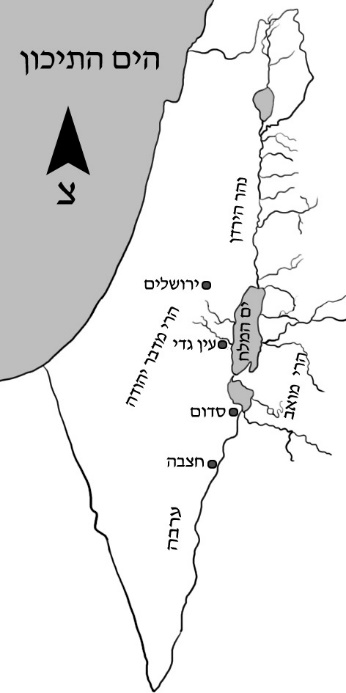 הבולעניםבעבר הרחוק היה ים המלח חלק מימה גדולה יותר, שהשתרעה מהיישוב חֲצֵבָה שבערבה ועד אגם הכנרת בצפון. לאחר שינויים שחלו באזור הצטמק ים המלח לממדיו הנוכחיים. גם היום ניכרות תמורות במפלס המים של ים המלח ובשטחו.לאורך חופי ים המלח החלו להיווצר משנות ה-70 של המאה ה-20 בורות תת-קרקעיים המכונים "בולענים". בקרקעית של חופי ים המלח מצויות שכבות עבות            של מלח. ירידה מהירה ומתמשכת של מפלס המים,  שמקורה בשינויי האקלים ובהתערבות האדם, אִפשרה חדירה של מי תהום מתוקים שהמסו את שכבות המלח. במקום שבו הומסו השכבות, נפערו בורות תת-קרקעיים בגלל קריסה הדרגתית של פני השטח שמעליהם. עומק הבולענים עלול להגיע ל-20 מטרים, וקוטרם ל-25     מטרים. כאלף בולענים נוצרו בעשור האחרון לאורך       חופי ים המלח, והם עלולים לגרום נזק לגוף ולרכוש.  תופעה זו מסכנת חיי אדם ופוגעת בפיתוח, בבנייה ובתעסוקה באזור.©  כל הזכויות בעברית שמורות להוצאת הספרים יבנה. חלק א' - טקסט בהבנת הנקרא - השאלותשאלה 1 השלימו את המידע על ים המלח, על-פי הטקסט.1.	מקומו של ים המלח: 	2.	מקור מֵימָיו העיקרי: 	3.	האקלים באזור ים המלח: 	שאלה 2על-פי שורות 1–18, מהם שני המאפיינים המייחדים את ים המלח ממקומות אחרים בעולם?1.		2.		שאלה 3 בשורה 25 מופיעות המילים: "... הכירו בחשיבותם".למי או למה הכוונה במילה בחשיבותם?1 	לחופים2 	לקדמונים3 	לתיירים4	למעיינותשאלה 4מהם התפקידים של הקטעים הנלווים (א ו-ב) בעמוד 6 ושל הערות השוליים בתחתית העמוד?1 	הקטעים הנלווים מפרשים מושגים המופיעים בטקסט המרכזי, ואילו הערות השוליים מרחיבות רעיונות המובעים בטקסט המרכזי.2 	הקטעים הנלווים מוסיפים מידע חדש לטקסט המרכזי, ואילו הערות השוליים מפרשות מושגים המופיעים בטקסט המרכזי.3 	הקטעים הנלווים וגם הערות השוליים מרחיבים רעיונות המובעים בטקסט המרכזי.4	הקטעים הנלווים וגם הערות השוליים מפרשים מושגים המופיעים בטקסט המרכזי.שאלה 5בשורה 11 מוזכר שיעור המליחות של הים התיכון.לשם מה מובא מידע זה? 1 	כדי להסביר את הגורמים למליחות של ים המלח.2 	כדי להדגיש את שיעור המליחות הגבוה של ים המלח.3 	כדי לציין ששני הימים מתאפיינים במליחות גבוהה.4	כדי להציג נתונים מדויקים על שיעור המליחות בים התיכון.שאלה 6על-פי הקטעים הנלווים, מדוע נקרא ים המלח גם ים המוות?1 	כי יש בו הרבה בולענים מסוכנים.2 	כי הוא הולך ומצטמק במשך הזמן.3 	כי בעבר חשבו שאין בו יצורים חיים.4	כי הוא נמצא באזור מדברי ושומם.	 שאלה 7העתיקו מן הטקסט שני משפטים המתארים מידע המופיע גם במפה שבעמוד 7.1.		2.		שאלה 8השלימו לפי שורות 44–51 את התרשים המתאר את תהליך היווצרות הבולענים לאורך חופי ים המלח.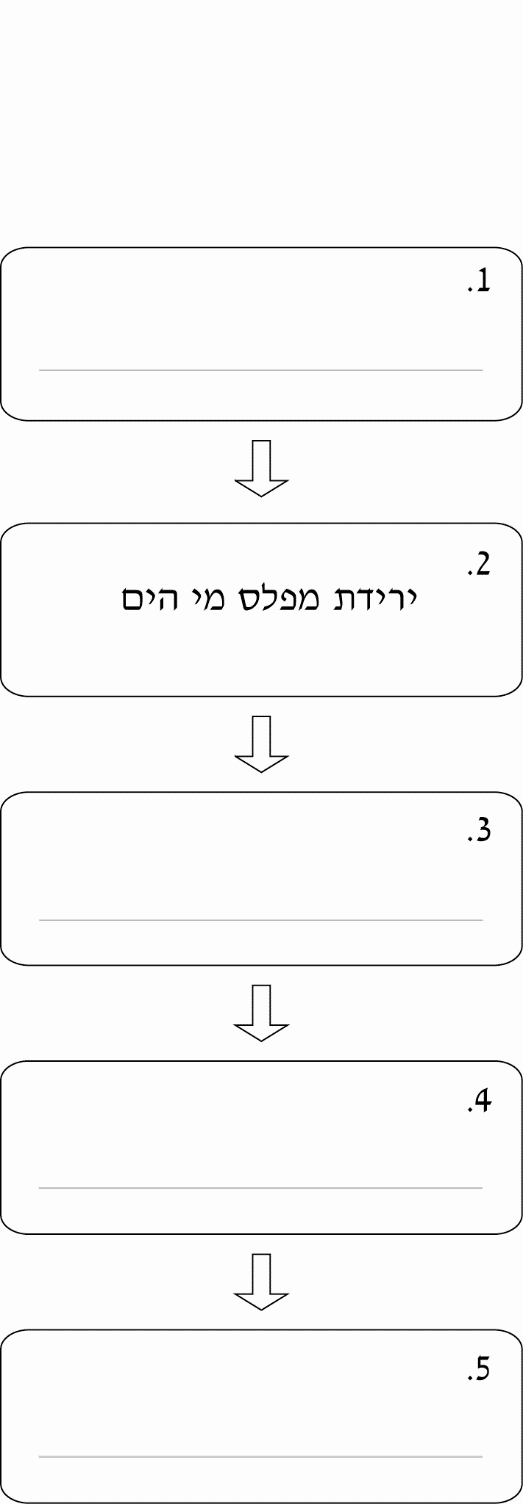 שאלה 9בטבלה כתובים ארבעה צירופים. כתבו לכל צירוף את צורת הרבים שלו.טבלת מילות קישור וסוגי הקשרים חלק ב' - תרגול בנושא מילות קישורזיהוי מילת הקישור וקביעת סוג הקשרבמשפטים הבאים:סמנו את מילת הקישור רשמו את סוג הקשר.1.משום ששכחתי את המטרייה, נרטבתי בגשם.  סוג הקשר: _______________2.מחרשת-הברזל עוררה חשש רב, ולכן נמנעו מלהשתמש בה. סוג הקשר: __________3.למרות המצב הביטחוני הקשה, התיירים ממשיכים להגיע לישראל. סוג הקשר: _________4.אני מתעורר כל בקר לפני זריחת השמש. סוג הקשר: ______________5.השלכת מתחילה טרם בוא החורף. סוג הקשר: __________________6.האישה יוצאת לעבודה על מנת לממש את עצמה. סוג הקשר: ________________7.עלינו לנהוג בזהירות במטרה למנוע תאונות דרכים. סוג הקשר: _________________8.כדי להצליח בעסקים עליך להיות פקח וגם אמיץ. סוג הקשר: __________________9.אוכל להצליח בתחרות הספורט בתנאי שאתאמן מידי יום. סוג הקשר: _______________10.רציתי לצאת לטיול אבל המחיר היה גבוה מידי. סוג הקשר: _________________השלימו  את המשפטים:למדתי להשתמש במחשב    לכן ________________________________למדתי להשתמש במחשב   אבל _______________________________למדתי להשתמש במחשב   כי _________________________________נהנתי מהטיול  לכן __________________________________נהנתי מהטיול כי ___________________________________נהנתי מהטיול למרות ________________________________נהנתי בגלל _________________________________השלימו וכתבו את המילה המתאימה. (כי, משום ש,  לכן, בגלל, כדי, למרות, אם)הוא נהנה מהטיול _______ הקור.התנצלתי בפני השכנים     _______ הפרעתי להם בלילה.כדאי להתחשב בחים  _______   הם ירגישו טוב.אין לו טלפון בבית, _______ הוא מד מטלפון ציבורי.התרגשתי מהסרט בטלוויזיה _______  כ ראיתי אותו.היא ויתרה על הלימודים _________  היא רצתה לעבוד.יצירת משפטים המתאימים לסוג הקשרכתבו בכל פעם את המשפט "שברת שילמת" לפי  סוגי הקשרים הנתונים. הוסיפו בכל פעם מילת קישור מתאימה.* זמן - _____________________________________________________  * תנאי ____________________________________________________* סיבה - __________________________________________________ * תוצאה __________________________________________________כתבו בכל פעם את המשפט "למדת הצלחת " לפי  סוגי הקשרים הנתונים. הוסיפו בכל פעם מילת קישור מתאימה.* זמן - _____________________________________________________  * תנאי ____________________________________________________* סיבה - __________________________________________________ * תוצאה __________________________________________________החליפו את מילת הקישור במילת קישור אחרת מאותו סוג קשרלמרות ההפסדים הכספיים של החברה היא ממשיכה להתקיים.למהגרים קשיי שפה, ולכן הם מבודדים משוק העבודה.מנויים חדשים הצטרפו למכון הכושר בשל הוזלת מחירי המנוי.זיהוי מילת קישור וקביעת סוג הקשרהקיפו/ סמנו את מילת הקישור ורשמו את סוג הקשר ליד כל משפטנסעתי לחבר כדי להכין עבודה. קשר של ________________לא אתן שיעורי בית מפני שעבדתם יפה.  קשר של _____________הגעת לשיעור אבל לא הבאת ציוד. קשר של ______________הפרעתם בשיעור לכן תישארו שעה נוספת. קשר של _____________אם תקח תרופה , תבריא. קשר של _____________הדירה נפרצה על אף שנעלת את הדלת. קשר של _____________לאחר הטקס תערך קבלת פנים. קשר של ______________למדתי למבחן בתנ"ך ולמבחן בספרות. קשר של _________________הוספת מילת קישור הוסיפו מילת קישור מתאימה במשפטים הבאים:התכוננתי 3 ימים לפני הבחינה _____________ שאצליח.נענשנו _________ נעדרנו מבית הספר.__________ שהשתדלתי מאוד לא הצלחתי להגיע בזמן._________ רוצים לטייל בקיץ, צריך לצאת עם כובע ושלושה ליטר מים.האזרחים מרגישים מוגנים ___________ החיילים מגינים על הגבול.דני הפריע בשיעור ________ המורה הענישה אותו.הוספת מילת קישור וקביעת סוג הקשרהוסיפו מילת קישור מתאימה במשפטים הבאים. כתבו את סוג הקשר.תוכל לצאת לסרט ________ תקנה כרטיס. קשר של _____________יצאנו לפעילות בשטח _________ מזג האויר הסוער. קשר של ________אנחנו מאוד רצים להגיע _______ אנחנו בחו"ל. קשר של ___________שירה לא יודעת ספרדית _____ לא הבינה את המשימה. קשר של _______ארגנו מסיבה _______לגבש את הכיתה. קשר של ________________חלק ג' - מאזכריםתרגיל מספר 1הרופאים עוסקים בחקר הקורונה. הם רוצים למצוא חיסון לתרופה. הם ____________________הנשרים, צבי הים והתנינים נמצאים בסכנת הכחדה. נדיר למצוא אותם בארץ. אותם_________________תושבים רבים ביקרו בשמורות הטבע, אבל בגלל אי שמירה על הכללים  רבים מהם לא יזכו להנות מהן.  מהם____________________ מהן ________________הידיעה על התפשטות הקורונה במערכת החינוך אינה מעודדת ויש  לה הוכחותונתונים מעודכנים. לה __________________ליד חוף הים מתכננים לבנות שכונת מגורים חדשה . לדעת רבים צריך להתנגד לתכנית זו. תכנית זו ___________________תרגיל מספר 2לפניכם מאזכרים המודגשים בקטע.כתבו בטבלה למי מתייחסים המאזכרים. בצהריים הגיעו אבא ומרקו לכפר. השניים התקרבו לביתם ואמא רצה לקראתם. היא חיבקה את מרקו, נישקה אותו ובחנה בדאגה את גופו הרזה. אביו הוביל אותו אל שטיח העור המיוחד, שרק מכובדים יושבים עליו. זה היה סיום טוב לפרשה ארוכה ורצופה בקשיים.חלק ד' – מערכת הפועלהגופים במערכת הפועל תרגול מערכת הפועל- שורשים זמנים וגופיםהשלימו את הטבלה הבאה:1.מהו המרכיב המשותף לפעלים: יחזרו, תאספי, נגזור, ילחימו שורש / זמן/ גוף2.מהו המרכיב המשותף לפעלים: סיפר, מספרת, תספר, ספרתן  שורש / זמן/ גוף3.מהו המרכיב המשותף לפעלים : אכלתם, תכתבו, ריגשתם  התקשרתם  שורש / זמן/ גוףלפניך פעלים: הוכנסה, הרגיז, נבדקו, תדגישי. פועל אחד יוצא דופן מבחינת:             שורש / זמן/ גוףלפניך פעלים: שאל, ישלח, יספר, נבחרת. פועל אחד יוצא דופן מבחינת:  שורש / זמן/ גוףלפניך פעלים: המשלתם, ישלם, הושלמו, משלימים.  פועל אחד יוצא דופן מבחינת:  שורש / זמן/ גוף7.איזה פועל יוצא דופן מבחינת הזמן?  סורגות יבחנו אומרים מכניסים 8.איזה פועל יוצא דופן מבחינת הגוף? התרגשתי אשלח  נדבקתי  יספר9.איזה פועל יוצא דופן מבחינת הזמן? משלמת מספרת מלמדים תפרוץ 10.איזה פועל יוצא דופן מבחינת השורש? רושמת הרשימה שמרו ירשם 11.לפניך פעלים: שלחתי, אשלח, אשלם  תחליטי       א. סמנו את הפועל יוצא הדופן מבחינת הגוף       ב.  מהו הגוף יוצא הדופן?  מדבר/ת   נוכחת   נסתרת     נוכחת 12. לפניך פעלים: תשלחו, למדתם, ישלמו, ספרתם       א. סמנו את הפועל יוצא הדופן מבחינת הגוף       ב.  מהו הגוף יוצא הדופן?  נוכחים  נוכחות   נסתרים  מדברים/ מדברות13. הכניסו את הספרים לתיק! הפועל הכניסו הוא בזמן: עבר / הווה /  עתיד/  ציווי 14. הזמן של הפועל הודלפו הוא: עבר / הווה/ עתיד / ציווי15. שלם את החוב! הפועל שלם הוא בזמן: עבר / הווה/ עתיד / ציווי16. התלמידה תבחן ללהקה. הפועל תבחן הוא בגוף:     א.  נסתרת   ב. נוכחת   ג. מדברת  ד. נוכח   ה. נסתר   ו. מדבר 17.  התלמיד סיכם את הטקסט. הפועל סיכם הוא בגוף:  מדבר   נוכח נסתר18. בישלתי ארוחה.השורש של הפועל בישלתי הוא:  ל,ב,ש   ב,ש,ל  ב,י,ש  ש,ל,ת19.  נקליט את השיר. הפועל נקליט הוא בגוף: נוכחים    ב. נסתרים  ג.  נוכחות     ד. מדברים /    מדברות20. אלבש את הבגד החדש לגן. הפועל אלבש שייך לגוף:  נוכח     ב. נסתר      ג. מדבר/ מדברת     ד. נוכח21. המורה בוחנת את התלמידים. הפועל בוחנת הוא בגוף:נוכחת      ב. נסתרת    ג. מדברת   ד. כל הגופים מתאימים לפועל 22. לפניך ארבעה פעלים.  תקפו  , תקנתם   , תקבלו  , ישנתי    איזה פועל יוצא דופן מבחינת הזמן? ________ ומהו הזמן שלו?_________   מהו הזמן המשותף לשאר הפעלים? _____________23.לפניך ארבעה פעלים.  אחליט    , ילחם   ,  תלשתי   , אחזק   איזה פועל יוצא דופן מבחינת הגוף? __________ ומהו הגוף שלו?__________מהו הגוף המשותף לשאר הפעלים? ____________בהצלחה רבה!!!הצירוףצורת רביםצמח בושםתכונות מרפאאזור מדברימקור מיםמילות ניגודמילות סיבהמילות תוצאהאךלעומת זאתאבללמרותלהפךאלאאדרבאאולםבניגוד ל…מולכיבגללמפני ש…כיוון ש…היות ש…משום ש…עקבלרגלהואיל ו…לכןמשום כךלפיכךכתוצאה מ…בעקבות…על כןמילות ויתורמילות השוואהמילות זמןמילות תכלית- מטרהעל אףלמרותאף על פיאם כיבכל אופןבדומה ל…כמובמקביל ל…בהשוואה ל…כשם ש…כפי ש…במידה ש…כךבזמןלפניאחרימאז.. ועדלאחרונהבינתייםבטרםלפי שעהבו בזמןכדיעל מנתלשםלמעןבמטרה ל…בשביללבלפןמילות הוספהמילות הפחתהמילת ברירהמילות תנאיגם וגםבנוסףו…וכןיתר על כןכמו כןבנוסףזאת ועודחוץ מ…פרט ל…רקמלבדלמעטאואםלואילולאבתנאיאלמלאאילוהמאזכריםלמי המילה מתייחסתהשנייםלקראתםהיאאותועליוהגופים ביחידהגופים ברביםאני –מדבר / מדברתאנחנו – מדברים/ מדברותאתה - נוכחאתם - נוכחיםאת - נוכחתאתן - נוכחותהוא - נסתרהם - נסתריםהיא - נסתרתהן - נסתרותהפועלשורשזמןגוףהילדה מתרכזת בשיעורהמורה אספה את הבחינההמבחנים נבדקו ע"י המורההשבתת את העבודההאיש מדבר בפלאפון  החשבון ישולם בהקדםכולנו הצלחנו במחןהבנות אוהבות לרקודאל תפזר את הלכלוךהספר יכנס לתיק